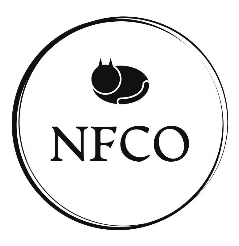 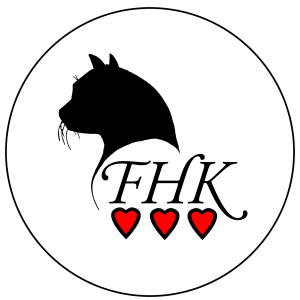 STAMNAMNSANSÖKANför medlem i FHKUndertecknad, medlem i Föreningen Hallandskatten, ansöker härmed om stamnamn.Mina förslag är följande:……………………………………………………………..Ort och datum:……………………………………………………………….UnderskriftSkickas till:
Ann Öberg
Järnvirke 11
432 77 Tvååker
ann.oberg@hallandskatten.com
1.2.3.4.NamnBostadsadressPostadressTelefon/mobilEmailadress